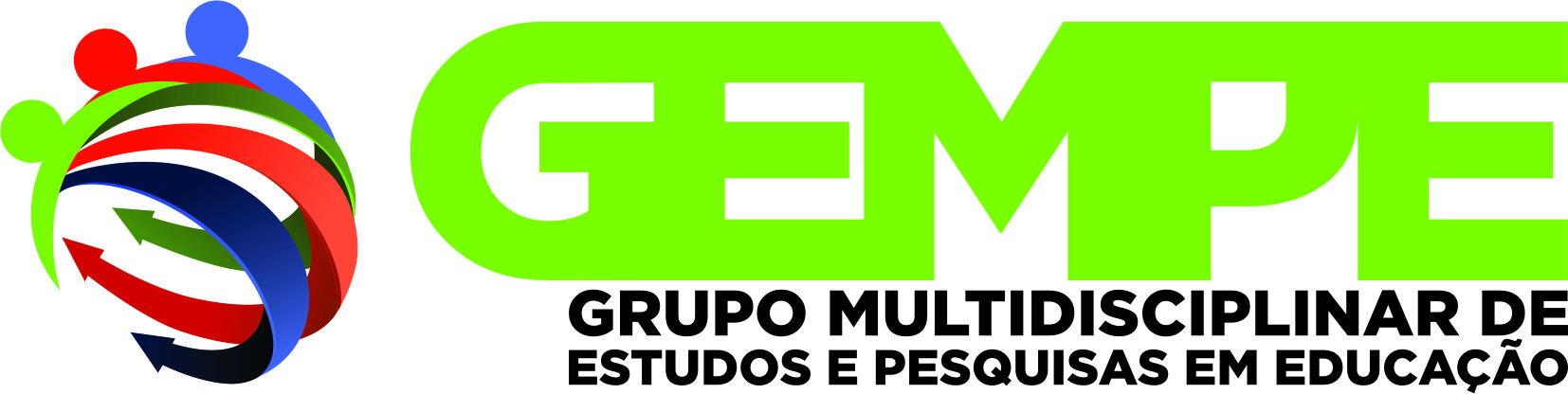 PROJETO ESTAÇÕES DA PESQUISA: ano de comemoração dos 10 Anos do GEMPE:10 ANOS DE PESQUISA E DE FORMAÇÃO DE NOVOS PESQUISADORESPROGRAMAÇÃODATALOCALPALESTRACONVIDADOS30/10/17Segunda19h00 às 20H30Campus MaceióMetodologias Alternativas de Sala de AulaProf. Dr. Antonio Carlos CostaUFAL07/11/17Terça19h00 às 20H30Campus MaceióAmbientes de Livre AprendizagemProfs. Ms. Ezequiel MüllerIFAL/Penedo eMarcelo de AssisIFAL/Maceió16/11/17Quinta19h00 às 20H30Campus MaceióRacismo e alienaçãoProf. Ms. UELBER SILVAUFAL23/11/17Quinta19h00 às 20H30Campus MaceióO Papel da Literatura na Formação HumanaProfa. Dra. Enaura Q. R. e SilvaAcad. Letras Al.01/12/17Sexta19h00 às 20H30Campus MaceióA Filosofia da TécnicaProfa. Dra. Ana Monique MouraUFPB